FIRST PRESBYTERIAN SESSION MEMBERSPr. Tom Junkert – Called PastorBarb Dewey – Clerk of SessionBob Grover – ElderDarrell Kilker – Elder                    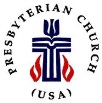 Dick Stonestrom – ElderDave Williams – ElderHeidi Hoff – ElderJanet Larson  - ElderJim Risbrudt – TreasurerSHARED MINISTRY COUNCIL:Dean Thoreson -  Chm.Bob Grover  - Vice ChmBarb Dewey – SecretaryJim Risbrudt – Financial SecretaryDave OlsonPat Welch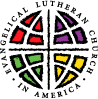 OS-TML CHURCH OFFICERSPresident – Dean Thorsen (1)V Pres. –      Pat Welch (2) Secretary – Pat Boe (2)Treasurer. –Debbie Wilke (1)Deacons -    Christina Sauer (3)	    Joyce Samuelson (3)Trustees -    Jim Borgrud (1)                     Gaylan Thormodson (1)Women of ELCA Co- Presidents:                    Karen Nelson  Shirley A. FrigaardBoard of Education:  Christy Frigaard (1)  Sara Hage (2)  Ashley Lee (2) Endowment Fund Board:  Lori Thorsen, Pres. (2)  Julie Olson, Treas (2)  Debbie Wilke, Sec (1)  Karen Nelson  (3)  Kathy Mounts (3)Our Savior’s Cemetery Board:   Pat Welch, Chm (2)   Dean Thorsen, V Chm (2)   Keith Sellner, Sec. (3)   David Schroeder, Sexton (1)   Dave Olson (1)INDEXPage 1	        Pastor’s page Pages 2-3    First Presby. News Pages 4-5    Shared Ministry NewsPages 5-9    OS-TML NewsCalendar Pastor’s Page      June, 2014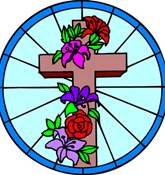 It seems to me that I’ve been more ‘attuned’ to the weather these days than normal.  As I drive the highways, looking for signs of field work, I can almost feel the high levels of anxiety that some farmers feel, as they look out their windows onto the yet untilled fields.  But as one farmer told me the other day, “Last year I was anxious and I could feel it in my body.  This year I’m much more relaxed!”  Good for him!  That may be true for that farmer, but it isn’t the case for everyone.  As these days of Easter (the Great 50 days of rejoicing!) wind down, it’s interesting what is transpiring.  The Scripture readings for the last few Sundays are taking us ‘beyond Easter’, to remind us that there is something more to come.  FIRE.  WIND.  MOVING OUT.  It’s a kind of ‘blossoming’, much like our trees are attempting to do these early days of spring, even with the cooler temps.  I share the following with you from my twin sister, Marge, who has just had her second book of prose and poetry published.  It’s a combination of her haiku (a Japanese poetry form) and haibun (also Japanese prose form).  Even before I asked her, she told me, “Yes, Tom you can share my writings!”  Thanks Marge!The BlossomingThis feeling that opens me up making the light shine through blossoms right here on the bare surface of my skin…it bristles along the top of my head and follows down my neck, gathering up the edges of the body tingling as if I were a tong inside an electric bulb, as if I were on fire…this spring – I wear my hearton my sleeveSOME MEASURE OF EXISTENCE by Marjorie BuettnerRead another blossoming from the book of Acts, chapter 2 as we begin this season of Pentecost and the summer days of June!  						Pastor Tom                                 FIRST PRESBYTERIAN PAGE SESSION MINUTES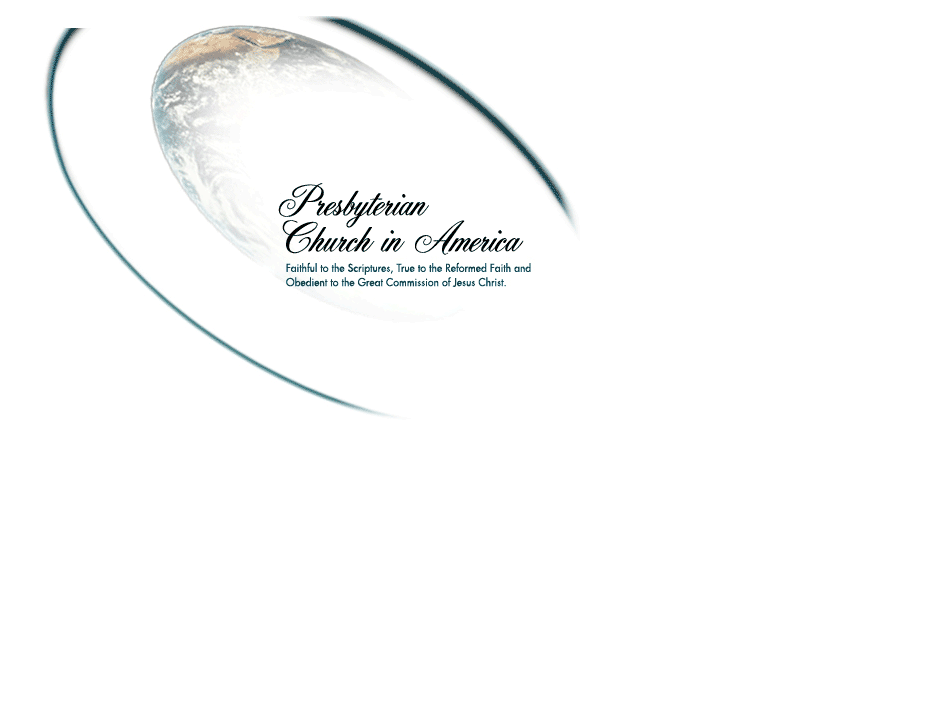  Regular Session Meeting          May 5, 2014The regular meeting of the 1st Presbyterian Church of Ashby met at the church 6 PM, May 5, 2014.   Those present were ruling elders Dick Stonestrom, Janet Larson, Heidi Hoff, Darrell Kilker, Treasurer Jim Risbrudt and Clerk Barb Dewey.  Absent with excuse Dave Williams and Bob Grover.   The meeting was opened with devotions on “we all have good news to share” and prayer by the Moderator Rev. Thomas Junkert.The Shared Ministry statement was read.  A quorum declared and docket approved.  The Minutes were read and approved.   The treasurer presented his report showing a check book balance of $799.12.   The per capita bill of $2173.84 was not paid as a large LP gas bill was due.  The Session voted for Bob Grover to sign a contract with the Equity for LP when it comes.   The Session voted to wait for more donations instead of withdrawing savings to pay the Per captia bill.  There is $7282.71 in the general fund savings, Building Maintenance $8.47, Dishwasher Fund $2121.55, Grover Bible Trust Fund $345.51, Larson-LaValleur Camp Fund $983.70, undesignated Memorial Fund $2168.11, Music Dept.  $2913.05, and Starner Memorial Fund $3063.35.   The treasurer’s report was voted approved.   According to the budget we have spent $583.38 more than we have taken in this year.   Pastor’s Report:  Communion celebrated at the Maundy Thursday, April 17th service with Pastor Junkert and 72 communicants.   Communion served Sunday Worship service, May 4 with Pastor Junkert and 48 communicants.   Rev John Lindholm will be available for pastoral care when Pastor Junkert is on vacation in June 2-12, Jeff Schmitz will lead worship.  The Session voted to approve of vacation for Rev Junkert from June 30-July 10.   Elders Janet Larson and Darrell Kilker will attend Presbytery meeting in Spicer Saturday, May 10th.  Committee Reports:   Shared Ministry -Men of Note will be singing at the annual picnic in Dalton on Sunday, June 29th.  Rick Carus, Designated Executive Presbyter will also be worshiping with us.    The Shared Ministry council meets in Ashby May 14th at 7:30 PM.  Buildings and Grounds-   Heidi will make a sign to have the ushers turn on the PA system before the lights to avoid static on line.   Darrell Kilker will make sure there are batteries for the mic.  Worship: The congregation is encouraged to invite people who would share their musical talents for Sunday worship services this summer.   Let Pastor Junkert know of those willing.  Communications:  Thank you was received from the Presbyterian Education Board for our support of the 2 students in Pakistan from the Starner Funds.  Old Business:   We will collect One Great Hour of Sharing offering Sunday June 8th, Pentecost.  Inserts will be in the bulletin starting May 18th and envelopes will be in the pew and on the entry table.  New Business:   The Session voted to baptize Eliana Rylander, daughter of Kyle and Stacy Rylander on Sunday, June 22.  Heidi will assist.   Pastor Tom will check with Pastor Olson about Appreciation Day needs July 18-20.   The Session voted to switch the worship times to 10:30 AM for the fall rotation beginning on September 7, 2014.    The Session set the confirmation date to Sunday, October 26, 2014 with Session meeting with the confirmants on Wednesday, October 22.The Session voted to be listed on the Ashby Business Web-site at no charge.   The next Session meeting was set for Wednesday, June 16, 2014 at 6 PM with no meeting in July.   	The meeting was adjourned and closed with prayer.                                           Barbara Dewy, Clerk of Session    **********************************************************************************   FIRST PRESBYTERIAN PAGE      FIRST PRESBYTERIAN PAGE           ONE GREAT HOUR OF SHARING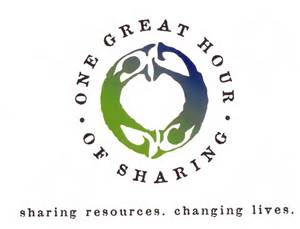 Since 1949, Presbyterians have joined with millions of other Chirstians through One Great Hour of Sharing to share God’s love with our neighbors-in-need around the world.  Your generous gifts to this Special Offering help provide relief to those affected by natural disasters, provide food to the hungry, and assist in helping to empower the poor and oppressed.  Your gift to One Great Hour of Sharing will support the following:Presbyterian Disaster AssistancePresbyterian Hunger ProgramSelf-Development of PeopleSunday, June 8, Pentecost Sunday, there will be envelopes for those who wish to make an offering to the ONE GREAT HOUR OF SHARING.  Please consider your generous offering to this important outreach of our church.======================================FIRST PRESBYTERIAN DISCIPLES:June “Bartholomew”Jane RosenowJason & Mary AndersonRon & Vonne BreuerKathleen McNeelyJanice EllingsonBetty Cravens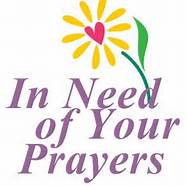 PRAYER CONCERNS – – Marjorie Boren, Ann Grover, Carol Dahlen, Winnie Thompson, Jim Rylander, Ruth Herness, Jenni Olson, Wanda Risbrudt, Evy Risbrudt, Dave Williams, Eddy Wilson, Dona Lou Hutchings, Jill Amundson  The General Assembly – June 14-21Detroit, MIThe General Assembly of the Presbyterian Church (USA) meets biennially in even-numbered years.  It consists of commissioners elected by each of its 173 presbyteries.  The GA is full of activities: business sessions, committee meetings, an exhibit hall, daily worship services, and mission tours sponsored by the Committee on Local Arrangements.The assembly acts on hundreds of items of business, which it receives through the reports and recommendations of various assembly entities, and through overtures from synods and presbyteries.The 221st General Assembly (2014) will be held in Detroit, Michigan – June 14-21.You can follow the events and happenings of the GA in two ways; one is through the blog of Rick Carus, accessed by this link; http://www.minnesotavalleys.org/ and the other is via this link: http://oga.pcusa.org/secion/ga/ga221/******************************************************Condolences  to Dennis Helle on the death of his sister, Audrey Boe, whose funeral was Thursday, May 22 in Fergus Falls.  Blessed be the memory of Audrey.-----------------------------------------------------------------------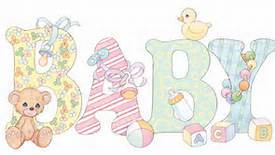 Congrats to Pete & Jill Amundson on the birth of their daughter, Anola Rae.                             Proud grandparents are Ron & Becky Amundson!Congratulations also to Winnie & Alden Thompson on the birth of their great-granddaughter, Waverly Joy Garvin, daughter of Amy & Ryan Garvin of St. Paul, MN.++++++++++++++++++++++++++++++++++++++++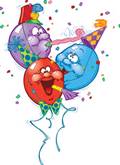         Happy June Birthday!            	11th Gwyn RisbrudtFIRST PRESBYTERIAN PAGE           Shared Ministry Page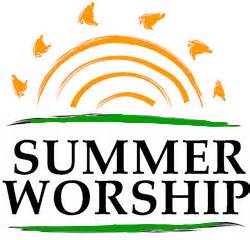 Summer Worship - a change of pace!Things get a little more relaxed and comfortable during the summer, as the days unfold.  Even with Spring’s hesitancy, the ‘lazy, hazy days of summer’ will usher us into worship times and to two changes.For the months of summer, Pastor Tom will be using what is called the ‘NARRATIVE LECTIONARY’ series, which essentially has ONE Scripture focus, instead of the three (Old Testament, Paul’s Letters and the Gospel readings).  Instead, this Narrative Lectionary invites us to focus on the thread of salvation history from Genesis through the last book of the Bible, Revelation. During the summer months of the Narrative Lectionary, there are three Biblical focuses which will be taken up during the months of June, July and August.During the month of June (June 15-July 6) THE TEN COMMANDMENTS will be the focus using the Scripture primarily from Exodus as the reference.During the month of July (July 13-August 3) the first letter of JOHN will invite our attention.The last focus for the summer months will be upon the book of RUTH, from August 10-31.  The hope and goal of using the NARRATIVE LECTIONARY is to simply and expand our biblical exposure to God’s Word and how it might assist us, indeed, shape our lives during these summer days.  Your participation in reading through these texts will deepen your involvement and growth in God’s Word and your faith response!A second change relates to where we go during these summer months.  Often, we think we have to go a great distance to see the things that we have not seen before.  And, for many that can be a tremendously growing experience.  But there are times, when, staying put, staying home, staying close by, and exploring the things near us, can also be an   ‘eye-opening’ experience.  So, for the Sundays during the summer months, we’ll explore what some call ‘STAY-CATIONS’; places you may frequent that are close by, perhaps even  places that you have driven by, but never stopped to explore.  A stay-cation may be in your own back yard, or the front porch of a friend, or the short walk down the bike path – wherever you are called to go and discover something that has been there all along, and you have just now found out about it.  Let’s share our ‘stay-cations’ with one another during theseSummer Sundays.  And it just might be that we’ll find a glimpse of God’s good creation much nearer to us than we realized!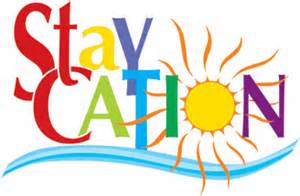 SECOND ANNUAL SHARED MINISTRYWORSHIP & PICNICSunday, June 29th @ the Dalton City Park 10:30amFor our Second Annual gathering of our Shared Ministry we’ll have TWO guests join us for worship.MEN OF NOTE will be sharing in special music for our worship time.  This musical group will be touring our area on this Sunday and will make their stop in Dalton to ‘tune us up’ for worship!  Lyle Skinnemoen is one of the faithful ‘Men of Note’.A second guest will be Rev. Rick Carus, Designated Executive Presbyter of the Presbytery of the Minnesota Valleys, of which First Presbyterian Church is a member.  Rick joined us earlier in the year at First Presbyterian and now will have a chance to get to know the members of OS-TML.A grilled meal with cold salads and desserts will round out our gathering along with games for young and old.In case of inclement weather, we will move into the OS-TML building for our worship and picnic time.Shared Ministry Page                      Shared Ministry Page                      Jeff Schmitz to be Pulpit SupplyWhile Pastor Tom is away, Jeff Schmitz will be leading worship at both congregations.  Jeff and his wife have moved from Nebraska to make their home in Underwood, MN.  Jeff Schmitz is a native Nebraskan but has lived many years abroad, with his missionary parents in Argentina as a child and for 24 years while serving in the U.S. Navy.  His undergraduate degrees are in Spanish and Art with certification to teach in both.  He graduated from Wartburg Lutheran Theological Seminary in the ELCA TEEM program and served two congregations in rural Nebraska from 2008 to 2013.  Jeff is married to Kathy (Nielsen) Schmitz of Omaha.  They have four adult children from previous marriages living throughout the U.S.We’ll gather on this PENTECOST SUNDAY with the prayer and the hope that God’s Spirit, just as it was done with those in that room, will fill the lives of God’s faithful people sending us out in mission, in proclamation and in a sense of joy, to be the presence and power of Christ.  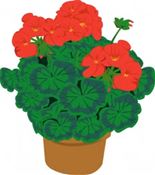  PENTECOST SUNDAY – JUNE 8….WEAR RED and BRING A RED GERANIUM!Why not celebrate the outpouring of God’s Spirit upon the Church in the form of fire, by wearing RED for the Day!  Let the Spirit touch us with the flames of life, warming us and engaging us in mission.  Bring a red geranium for the pots at the entrance to the churches, as we proclaim in Word and in bloom, God’s Spirit alive in the church and in us!  PASTORAL COVERAGE during June 2-12 while Pastor Tom is away. Rev. John Lindholm, Presbyterian pastor from Fergus Falls, will cover for Pastor Tom any pastoral emergencies that may arise.  He can be reached at 218-736-7305.Our Savior’s Ten Mile Lake PageCHURCH CLEANING SCHEDULEIt is that time of the year to clean the church; we will do the same as past years with the Worship Teams with the exception of adding the Sunday School Board of Education. Our target date is for June 9th -14th except for cleaning the fellowship hall and kitchen, which will be done after the remodeling is complete. Again, we know that we are asking a lot and that everyone has plenty to do at this time of year. With everyone helping at church the jobs will be easier and the church will be clean. Please look at the assignment that your group has been given and see if you can get them together to clean your area. We are asking you to contact your worship team members and make a plan, and the board of education to get together. We ask that you clean all surfaces, cabinets, and floors thoroughly.Worship team January/July - Peggy Lien - Pat WelchNarthex - Balcony and Steps - NE Back EntryWorship team February/August –David & Mary Jo Schroeder - Dean & Barb Ness Fellowship Hall (After remodeling)Worship teams March/September & June/December - Eric & Kathy Mounts - Steve & Nancy Moss & Pat Boe & Charles & Joan SwendsrudSanctuary Worship team April/October - Loren & Debbie Thormodson - Joan &Dale HelgesonFireside Room - Bathrooms - Front EntryWorship team May/ November - Dean & Lori Thorsen – Jim & Bonnie BorgrudConference Room - Back Entry and Stairs - Altar Area Room Board of Education Sara Hage - Christy Frigaard - Ashley Lee Sunday School Room - Hall - Bathrooms 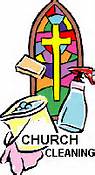 Kitchen Remodeling CommitteeKitchenCleaning supplies will be provided. Bring rags and buckets etc. if neededTHANK YOU! THANK YOU! THANK YOU!Our Savior’s Ten Mile Lake PageOur Savior’s Ten Mile Lake Page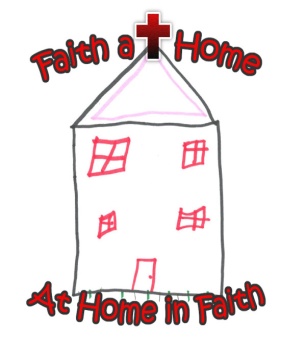 Synod Assembly Celebrates Milestones, Commits to Vibrant Faith PartnershipOver 460 voting members and visitors participated in the NW MN Synod Assembly, May 16-17, held in the Olson Forum on the campus of Concordia College, Moorhead. “Faith at Home…At Home in Faith,” Keynoter for the assembly was the Rev. Dr. David W. Anderson of Vibrant Faith Ministries, who spoke on “Shepherd of Souls: Faith Formed Through Mentoring Relationships.” The representative of the Evangelical Lutheran Church in America Churchwide Organization was a daughter of the synod, Ms. Mikka McCracken. She serves as Program Director, ELCA World Hunger Constituent Engagement and Interpretation.Several milestones for the synod were celebrated, including:The announcement that the synod goal of $225,000 for the ELCA Malaria Campaign has been exceeded—one year before the end of the campaign! A major presentation by the Synod Hunger Table lifting up the synod’s giving of over $500,000 to ELCA Hunger in 2013Lutheran Social Service of Minnesota Servant of Christ award recognizing outstanding social ministry efforts at Calvary Lutheran Church of Bemidji. Little Norway Lutheran Church, Fertile, was given the “Holy Cow Award” for highest per-capita gifting to ELCA Hunger, and Gloria Dei Lutheran Church, Felton, was honored with the “Holy Mackeral Award” for creativity in addressing issues of food insecurity and hunger.In addition to approving synod budgets for 2014 ($1.815 million) and 2015 ($1.828 million), as well as proposed 2015 synod compensation guidelines, three resolutions were passed.Resolution #1 gave the assembly’s approval to a proposal for forming a multi-year partnership with Vibrant Faith Ministries to provide training, coaching and resources for helping congregations focus on faith formation by caring adults in homes and households.Resolution #2 challenges the synod’s congregations, members and friends to give at least $4.75 million toward the $198 million Campaign for the ELCA between 2014 and 2018.Resolution #3, a “sense motion” of the assembly, encourages Thrivent Financial to rescind a recently-adopted “neutrality policy” governing the kinds of charities that can receive funds from its Choice Dollars Grant Funds.          OS-TML Parish Nursing Ministry
                          Peggy Lien
As I get started in the Parish Nursing Ministry one of the first tasks is formation of the Health and Wellness Committee.  Their role will be to develop a shared vision for Parish Nursing Ministry and how to get there and also to function as an advisory committee as we establish the program to best meet the needs of our church.  

Thank you to the following people who have said "yes":
1. Eric Mounts; 2. Sara Hage; 3. Christina Saurer; 4. Tammy Heeter; 5. Marsha Thormodson; 6. TeresaAkerman; and 7. Sally Martinson.  We, along with Pastor Tom will meet this summer with the goal of planning for the fall.  

In the meantime blood pressure screenings will continue monthly. Dates planned so far are:  June 22nd; July 20th and August17th. 

A sign that I recently saw in a church restroom is "Jesus and germs are everywhere, so wash your hands and pray".Our Savior’s Ten Mile Lake PageOur Savior’s Ten Mile Lake Page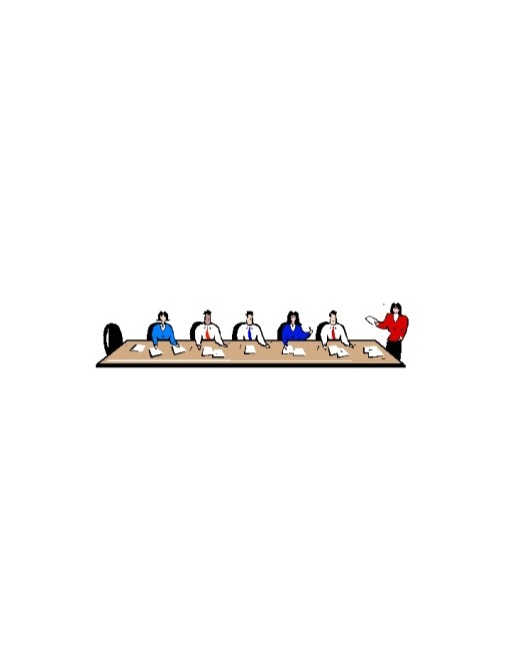 Our Savior’s-Ten Mile Lake Church Council met Tuesday,  at . Members present were:  Dean Thorsen, Christina Saurer, Joyce Samuelson, Jim Borgrud, Debbie Wilke, Pastor Tom and Pat Boe, and guest Jenny Johnson representing Luther Crest Bible CampThe meeting was called to order by President Dean.   Debbie Wilke led in devotions and prayer.  The Mission Statement was read in unison.Pastor Tom introduced Jenny Johnson from Bethlehem Lutheran Church in Fergus Falls, who gave a presentation on the “Prepare the Way Campaign” at Luther Crest Bible Camp, a fund-raising campaign to update and upgrade facilities at the camp for more adequate space and to accommodate handicapped persons..The Secretary’s report was accepted with a motion by Jim.  Motion seconded by Joyce and carried.Debbie Wilke presented the Treasurer’s report with a balance in the General Account of $10,793.53.  Christina made a motion to accept the report, seconded by Gaylan.  Motion carried.President’s Report: The Workman’s Comp policy was changed to another company.  Dean said he would be spraying the cemetery for dandelions soon.Pastor’s Report:  There were 7 baptisms in April – 1 adult and 6 youth:  Derek Jordan Whitney, Jr. - Pr. Tom & Jane Junkert, sponsors;  Xavier Zachary Sturdivant-Davis - Marie Cox, Pat Welch; Brandon Caream Bros - Peggy Lien; Tyrone Kenyetta Brown, Jr. - Pr. Tom & Jane Junkert; Michael Daron Ware - Dean & Lori Thorsen; Robert Allen Ware - Dean & Lori Thorsen and Christina Danielle Cox - Marie Cox. Dick Johnson and Evy Risbrudt are our prayer concerns at this timeTransfers out:  Davis Mickelson to a Missouri Synod Church; Mike Hanson to Church of the Nazarene.A new lectionary, The Narrative Lectionary, will be tried out for the summer months.  In June the focus will be the Ten Commandments; July - First John; and August – Ruth.  There will be one scripture instead of 3.While Pastor Tom is on vacation June 2-12 Pastor John Lindholm will cover visitations.  June 30-July 10  Hierning will lead worship and Pastor Carol will cover visitations.  Communion will be held July 13th instead of the usual first Sunday in July.July 20th is Ashby Appreciation Days and an outdoor worship is held at  in the  for First Presbyterian and .  Following a brief discussion Gaylan moved that OS-TML cancel worship that day and attend the service in Ashby instead.  Motion seconded by Jim and carried.The Shared Ministry Council have set June 29th for a combined outdoor worship at  in the .  Food will be provided and games will be enjoyed.  “Men of Note” will provide special music.Parsonage Repairs needed:  The dishwasher door doesn’t close so can’t be used.  Dean and Jim will look at it.  There are limbs on 2 large birch trees in the back yard that need to be removed.  Jessie Norgren quoted $300.  Jim will contact him.Highlights of the Synod Assembly:  The Thrivent Policy for neutrality will be revisited.  Next year’s assembly will again be shortened to 2 days.  “God’s Work – Our Hands” – the first Sunday in September was designated as a Sunday for members to get out into the community.  We will need to choose another day as that Sunday is the service at the Threshing grounds.WELCA Report:  Pat related that the cups and glasses cabinet has been moved to the dining area and Lyle has completed an addition to that cabinet.  Lori will stain it along with the sliding door and a new countertop will be installed.  The new refrigerator and microwave are already in place.  Daryl closed the door into the hallway and is preparing it for painting.  Volunteers to paint are needed.  Trustee’s Report:  Jim reported that he has 6 exit signs to be installed.Deacon’s Report:  Christina will assist with communion on June 1st and July 13th; Joyce on June 22nd.Old Business:  NoneNew Business:  Peggy Lien has established a Health and Wellness Cabinet consisting of Eric Mounts, Christina Saurer, Tammy Heeter, Marcia Thormodson, Theresa Akerman and Sally Martinson.  A motion made by Christina, seconded by Gaylan that they be organized and empowered to operate in their capacity.The push mower used for the church lot needs to be replaced.  Gaylan moved, seconded by Joyce, that Steve Moss be given the freedom to shop for and purchase a mower to fill this need.Our youth are invited to attend VBS July 28-31 at Peace in Ashby.  It will be led by Luther Crest staff.  Cost is $50 per student for Pre-school thru 5th grade.  Debbie moved, seconded by Jim, to pay $25 per student to attend.  Pat will ask WELCA for financial support also.The meeting closed with prayer and The Lord’s Prayer.Next meeting is scheduled for Tuesday, June 17th at .  Debbie Wilke will give devotions.                                 Secretary,Pat Boe		Our Savior’s Ten Mile Lake Page	Our Savior’s Ten Mile Lake Page--------------------------------------------------------------------------Summertime ……… After a long winter and a tough spring, summer is on its way.  What a wonderful time to enjoy God’s creation!But…..please don’t forget us while you are gone on vacation.   You can help out by giving regularly. Do not miss your offering even when something may keep you from worship with us on Sunday morning. We do accept electronic gifts, contact the church office or Debbie, if interested. If you haven’t shared an offering with us this year yet, summertime could be the perfect time for a gift to your church.  God looks to us to be generous people, not only with our cash, but with all that we have, and all that we are.  Everything we have is a gift from our gracious God who gave us His all through his Son, Jesus so that we would know of His awesome love.  Thank you for your faithful offerings throughout the year.  Your generous gifts, no matter the amount, do make a difference.  We encourage your support not only financially but through prayer as well.  Join with us in Sunday worship.  You will be blessed.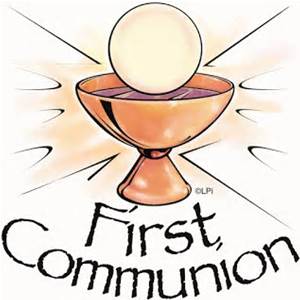 Sunday, May 11th the following were welcomed at the Table of the Lord for their First Communion Isaac Anderson, son of Jennifer Anderson and Shaun AndersonTyrone Brown, son of Christina CoxAnna Thormodson, daughter of Sarah Anderson and Joel ThormodsonMichael Ware, son of Alysha BrosRobert Ware, son of Alysha Bros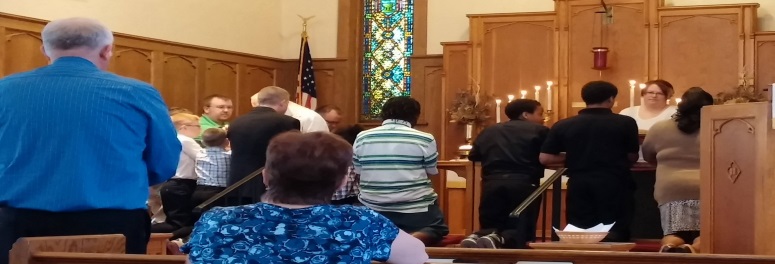 BAPTISMAL FESTIVAL on Sunday, May 11thThe gathered assembly at Our Savior’s-Ten Mile Lake witnessed a BAPTISMAL FESTIVAL, as seven were made a part of the Church, the body of Christ.  We welcomed the following along with their sponsors and celebrated their new life in ChristDerek Jordan Whitney, Jr. – Pr. Tom & Jane JunkertXavier Zachary Sturdivant-Davis – Marie Cox, Pat WelchBrandon Caream Bros – Peggy LienTyrone Kenyetta Brown, Jr. – Pr. Tom & Jane JunkertMichael Daron Ware – Dean & Lori ThorsenRobert Allen Ware – Dean & Lori ThorsenChristina Danielle Cox – Marie Cox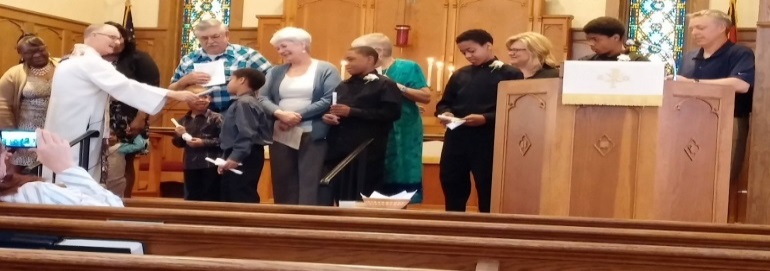 Our Savior’s Ten Mile Lake Page  Our Savior’s Ten Mile Lake Page  ORDINATION CELEBRATION	On Sunday, June 8, Pentecost Sunday, ERIK GUNNAR RUNDQUIST will be ordained to the Ministry of Word and Sacrament in the Evangelical Lutheran Church in America (ELCA) at First Lutheran Church in Morris, MN.  Erik is married to Rachel (Risbrudt), daughter of Pete & Janice Risbrudt, and they were married hereat OSTML.  Erik has accepted a call to serve the congregation and community of Svea Lutheran Church in Svea, MN.  May God’s blessings be rich and mighty upon Erik as he completes his seminary training and is ordained.  Cards and well wishes can be sent to him at Svea Lutheran Church 12670 15th St. SE Svea, MN 56216.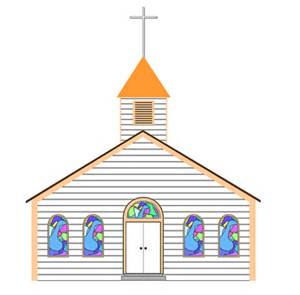 ****************************************************************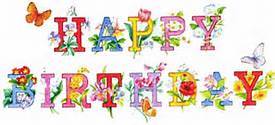 June Birthday’s2  Amy Evavold2  Myrna Hanson3  Tom Jensen6  Ted Delzer10  Chandler Frigaard10  Brandon Nelson11  Greg Frigaard11  Kurtis Mickelson12  Jennifer Young12  Kellen Frigaard12  Kyle Frigaard13  Betty Nelson15  Katie Peter17  Samuel Heeter19  Melissa Johnson21  Larry Simonson21  Julie Walvatne22  Laurize Larson22  Marie Moen23  Taleeyah Johnson24  Dan Walvatne30  Grace Simonson30  Tom ThormodsonSympathy to Myrna Hanson & family on the death of her brother, Wayne Clausen.  Wayne was laid to rest at the Ten Mile Lake  Cemetery on May 16th.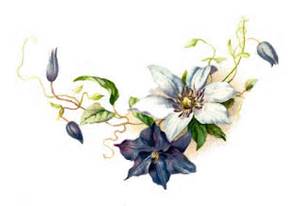 Worship TeamsJUNECo-Team Leaders* Eric & Kathy Mounts * Steve & Nancy Moss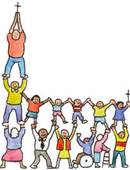 Jennifer AndersonShaun AndersonSteve & Sharen AndersonStephen AndersonSeth AndersonDean & Wendy ErlandsonSimon ErlandsonLaVonne HansonScott MountsRon & Becky SaurerJustin SaurerKeith & Linda SellnerAlter Guild – Karen NelsonJULYCo-Team Leaders*Peggy Lien*Pat WelchGladys LarsonRodney & Mary MoebiusDave & Julie OlsonJohn & Dawn SchroederAshley SchroederHeidi ShjerveSteve & Debbie WilkeAlter Guild – Marie Moen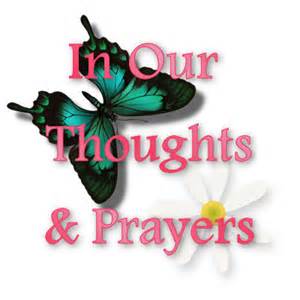 Dick Johnson, Evy RisbrudtOur Savior’s Ten Mile Lake PageOur Savior’s Lutheran Church					US Postage		Non-Profit Org								PAIDPO Box 158								      	Permit No. 5  Dalton, MN 56324	RETURN ADDRESS REQUESTED		      	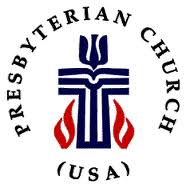 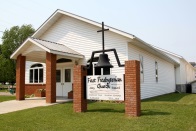 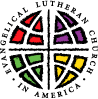 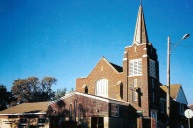  		___________________________________________________________SHARED MINISTRY STAFFMissionaries – Rev. Dr. Robert & Keiko Butterfield, PC(USA), PortugalMissionaries – Rev’s Andrea & Luke Raske-Metcalf, ELCA, MexicoMissionaries in Residence – All the BaptizedPastor:  Rev. Thomas E. JunkertAdministrative Secretary:  Marcy PetersenOS-TML Office & Pastor’s Study:  589-8454  -  105 S. Central Ave.., PO Box 158, Dalton, MN 56324First Presbyterian Church:  747-2744  -  202 Nelson St., PO Box 14, Ashby, MN 56309Office Email – ostml@prtel.com - Pastor Tom’s Email – ostmlpt@prtel.com   ~Parsonage Phone:  589-8616  +  Pastor’s Cell:  218-205-0420WORSHIP SCHEDULESUNDAY MORNING WORSHIP  ~  TIME CHANGES10:30 am – Our Savior’s-Ten Mile Lake Worship	Holy Communion the 1st and 4th SundayCoffee Fellowship – 3rd Sunday	9:00 am – First Presbyterian WorshipHoly Communion the 1st Sunday                 Make Worship A Part of Your Life!June 2014Our Savior’s-Ten Mile Lake Financial ReviewOur Savior’s-Ten Mile Lake Financial ReviewOur Savior’s-Ten Mile Lake Financial ReviewMay 20, 2014 Council MeetingMay 20, 2014 Council MeetingMay 20, 2014 Council MeetingYear-to-Date May 20, 2014Year-to-Date May 20, 2014Year-to-Date May 20, 2014Beginning Balance - January 1,  2014     $25,026Offerings                                                   $36,503Lenten Meals                   529Donations                                2,689Parish Nurse Grant500Coffee Offerings                                  225Total Income                                            40,446Total Resources                                       $65,471ExpensesStaff Ministry                                      $34,159Missions                                                2,877Worship and Service                               1,886Church Home                                         11,818Maintenance                                           2,839Miscellaneous                                          325Total Expenses                                        53,904Balance on Hand – May 20, 2014            $11,567SundayMondayTuesdayWednesdayThursdayFridaySaturday1(7th Sunday of Easter – White)9am First Presb, H.C. Worship10:30am OS-TML H.C. Worship238:45am Pr. Tom on Morning Watch45678(Day of Pentecost – Red)9am First Presb, Worship10:30am OS-TML Worship9 1011121314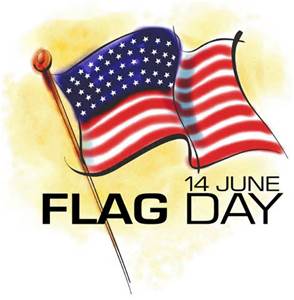 15(First Sunday after Pentecost-White)9am First Presb, Worship10:30am OS-TML Coffee House Worship166pm Session 178:45am Pr. Tom on Morning Watch187pm Council meets @ OS-TML7pm WELCAD. Thormodson serving192021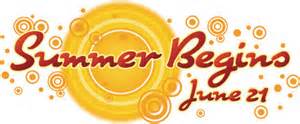 22(Second Sunday after Pentecost-Green)9am First Presb, Worship10:30am OS-TML Worship23242:30pm Broen Home252610:30am Evansville Care Center272829(Third Sunday after Pentecost-Green)10:30am Shared Ministry Worship @ Dalton Park 30Pastor Tom is on vacation from June 2-12.  Please contact Rev, John LIndholm at 736-7305